Об утвержденииПоложения о проведенииРеспубликанского тимуровскогопроекта «Тимуровцы.by»	С целью сохранения и приумножения традиций тимуровского движения, заслушав и обсудив информацию председателя Минского областного Совета общественного объединения «Белорусская республиканская пионерская организация» (далее – МОС ОО «БРПО») Даньковой Т.А., Пленум МОС ОО «БРПО»ПОСТАНОВЛЯЕТ:Информацию председателя МОС ОО «БРПО» Даньковой Т.А. принять к сведению.Районным (Жодинскому городскому) Советам ОО «БРПО» довести данное постановление до всех пионерских дружин, а также всех заинтересованных.Ответственность за исполнение данного постановления возложить на председателей районных (Жодинского городского) Советов ОО «БРПО» Контроль за исполнением данного постановления возложить на председателя МОС ОО «БРПО» Данькову Т.А.Председатель     			подпись                           Т.А. ДаньковаУтвержденоПостановление ПленумаМОС ОО «БРПО»31 августа 2022 года №6ПОЛОЖЕНИЕо проведении Республиканскоготимуровского проекта «Тимуровцы.by»Республиканский проект «Тимуровцы.by» (далее – проект) проводится среди членов Общественного объединения «Белорусская республиканская пионерская организация» (далее – ОО «БРПО»), Общественного объединения «Белорусский республиканский Союз молодежи» (далее – ОО «БРСМ»).Реализация проекта направлена на вовлечение детей и подростков в социально значимую деятельность; формирование духовно-нравственных ценностей подрастающего поколения; развитие интереса к волонтерской деятельности, развитие чувства эмпатии к окружающим у детей и подростков.Конкурс проводится с целью сохранения и приумножения традиций тимуровского движения в Республике Беларусь как действенной формы социально значимой деятельности, способствующей воспитанию нравственности, развитию инициативы и самодеятельности.1. Организаторы: ОО «БРПО», ОО «БРСМ», Министерство образования Республики Беларусь.2. Участники: Члены ОО «БРПО» и ОО «БРСМ»:2 волонтера отряда «Доброе сердце» 14-17 лет; 4 пионера-тимуровца 11-13 лет;4 октябренка.Общий состав отряда 10 человек.3. Сроки проведения.Конкурс проводится в пять этапов:первый регистрационный этап (сентябрь 2022 – октябрь 2022 года) – участникам необходимо подать онлайн-заявку на сайте https://brpo.by/ (вкладка «Регистрация на проекты ОО «БРПО»)второй практический этап (октябрь 2022 – июнь 2023 года) – проводится в пионерских дружинах учреждений общего среднего образования;третий отборочный этап (5-14 июнь 2023 года) – районный. Районный для городов, имеющих районное деление, городской (кроме 
г.Минска). Победители и призеры второго отборочного этапа принимают участие в третьем отборочном этапе;четвертый отборочный этап (15-25 июнь 2023 года) – областной, Минский городской. Победители и призеры третьего отборочного этапа принимают участие в четвертом отборочном этапе;пятый заключительный этап (начало июля 2023 года) – республиканский (финал конкурса). Принимают участие победители и призеры третьего отборочного этапа.4. Содержание Проекта.Проект предполагает практическое изучение направлений добровольческой деятельности по средствам прохождения 8 тематических блоков и выполнения заданий с октября по май.Все выполненные задания размещаются в социальных сетях на индивидуальной странице тимуровского отряда под единым хештегом #Тимуровуцы_by строго в соответствии с месяцем проведения тематического блока. В завершение оформляется дневник отряда в виде  презентации на сайте https://prezi.com/. Ссылка на презентацию и блог в социальных сетях отряда высылается вместе с заявкой для участия в отборочных этапах конкурса.5. Требования к работам. 5.1. Требования к видеороликам, анимации и презентациям:5.1.1. Хронометраж видеоролика не должен превышать 3 мин., анимации – не более 3 мин.5.1.2. Оформление видеоролика, анимации, презентации:первые кадры: название работы,далее конкурсная работа.в титрах указывается авторство.5.2. Фотографии/фоторепортажи. Работы публикуются с расширением *.jpeg *.png и разрешением не менее 150 dpi. 5.3. Участники отряда при выполнении задания должны иметь отличительные элементы (футболки БРСМ/БРПО, пионерский галстук, значок БРСМ/октябренок/пионер-тимуровец, эмблему отряда или пр.)6. Критерии оценки работ участников конкурса:соответствие работы условиям конкурса, заявленному виду деятельности и возрастным особенностям детей;соответствие опубликованного отчетного материла с месяцем проведения тематического блока;содержательность конкурсной работы;оригинальность подачи материала;эстетичность, грамотность;выполнение технических требований.7. Порядок проведения Конкурса.7.1. Для проведения Конкурса создаются территориальные организационные комитеты (далее – оргкомитет) и жюри из числа представителей РС, ОС (МГС), ЦС ОО «БРПО».Подведение итогов проводится дистанционно на каждом этапе проведения Конкурса.Каждому участнику (ам), желающему принять участие в Конкурсе необходимо:зарегистрироваться на сайте ОО «БРПО» до 1 октября 2022 года во вкладке «Регистрация на проекты ОО «БРПО» во вкладке «Тимуровцы.by»;изучить материал по предложенной тематике, выполнить задания;отчет выполнения опубликовать в блоге отряда в социальных сетях;оформить отчетный дневник отряда на сайте https://prezi.com/.На третьем отборочном этапе Конкурса районные, городские Советы (кроме Минского городского) ОО «БРПО» подводят итоги (дистанционно), определяют и направляют лучшие работы для участия в четвертом отборочном этапе.Областные (Минский городской) Советы ОО «БРПО» определяют победителей и призеров и направляют по 3 работы для участия в финале Конкурса в ЦС ОО «БРПО».Подготовку и проведение финала Конкурса осуществляет республиканский оргкомитет и жюри из числа организаторов конкурса. Республиканский оргкомитет на основании поданных документов областных (Минского городского) оргкомитетов, утверждает состав участников финала.7.2. Финал Конкурса предполагает определение лучших работ.7.3. Организация и проведение Конкурса освещается территориальными, областными (Минским городским), республиканским оргкомитетом в СМИ, а также в интернет-пространстве, анонс о проведение Конкурса публикуется во всех группах в социальных сетях территориальных Советов ОО «БРПО», учреждений образования.7.4 Документы для участия в областном этапе Конкурса направляются до 19 июня 2023 года на адрес электронной почты mosoobrpo@yandex.by с пометкой «Тимуровцы.by» (контакты МОС ОО «БРПО»: 220033, г. Минск, 1 переулок Велосипедный, 8, каб. 407, контактный телефон: +375172705732).8. Дополнения.Организаторы оставляют за собой право вносить изменения и дополнения в положение проекта.ОО «БРПО» оставляет за собой право для использования фото/видеоматериалов отборочных этапов и финала конкурса.9. Подведение итогов и награждение9.1. Награждение победителей и призеров второго отборочного этапа Конкурса проводят районные (Жодинский городской) Советы МОС ОО «БРПО».9.2. Награждение победителей и призеров третьего отборочного этапа Конкурса проводит Минский областной Совет
ОО «БРПО»;9.3. Финал Конкурса предполагает определение победителей и призеров среди участников.Победители и призеры Конкурса награждаются дипломами и призами организаторов 13 сентября в рамках празднования Дня Белорусской республиканской пионерской организации.Руководители команд-победителей в сентябре 2023 года примут участие в V Республиканском форуме вожатых.10. Финансирование Конкурса осуществляется за счет 
ОО «БРПО», а также иных денежных средств, не запрещенных законодательством Республики Беларусь.Приложение 1Оргкомитет отборочного этапаЗАЯВКАна участие в __________________отборочном этапереспубликанского проекта «Тимуровцы.by» «___» ___________ 2021/2022 учебного года________________________________________________________________________наименование территориального оргкомитета 6.   Сведения о командеПриложение 2Аннотированный каталог электронных дневниковна участие в __________________отборочном этапереспубликанского тимуровского проекта «Тимуровцы.by» «___» ___________ 2021/2022 учебного года___________________________ Совет ОО «БРПО»название пионерской организацииГРАМАДСКАЕ АБ'ЯДНАННЕ«БЕЛАРУСКАЯ РЭСПУБЛIКАНСКАЯПIЯНЕРСКАЯ АРГАНIЗАЦЫЯ»МІНСКІ АБЛАСНЫ САВЕТ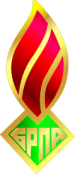 ОБЩЕСТВЕННОЕ ОБЪЕДИНЕНИЕ«БЕЛОРУССКАЯ РЕСПУБЛИКАНСКАЯПИОНЕРСКАЯ ОРГАНИЗАЦИЯ»МИНСКИЙ ОБЛАСТНОЙ СОВЕТПОСТАНОВЛЕНИЕПЛЕНУМА31.08.2022№ 6г. Минск1.Название команды, номер по регистрационному листу2.Учреждение образования (полностью)3.Ф.И.О. руководителя команды (полностью)4.Должность руководителя команды (полностью)5.Мобильный телефон руководителя команды с указанием кода оператора)6.Ссылка на материалы выполненных заданий№п/пФ.И.Ф.И.Дата рожденияПолных летПолных летХарактеристика1.командир2.3.4.5.6.7.8.9.10.____________________руководитель команды____________________руководитель команды_____________________подпись_____________________подпись_____________________подпись____________________расшифровка подписи____________________расшифровка подписи№п/п№ онлайн регистрацииНазвание командыСсылка на материалыПолное название учрежденияПочтовый адрес (индекс), Электронная почтаФ.И.О. руководителя, должностьконтактный тел. (с указанием кода)